Soru 1 (30 puan):İlk derste verilen haftalık ders programına göre, ödev, kısa sınav ve sınav tarihlerini yazınız. Verilecek projelere ilişkin önerilerinizi ve sanayide uygulama yapma konusunda görüşlerinizi yazınız.Soru 2 (70 puan):Şekilde bir krank biyel mekanizması görünmektedir. Mekanizmanın konum parametreleri şu şekildedir. Uzuv boyutları a2=0.25 m , a3=0.75 m dir. Giriş kolu açısı,  olduğunda kayar mafsalın konumu  ve  dir. 4 uzvuna, yatay yönde şekilde gösterilen doğrultuda  dış kuvveti etkimektedir. 3 uzvuna ise şekilde gösterilen doğrultuda, yatayla açı yapan ’luk dış kuvvet etkimektedir.Sistemin statik dengede olduğu durumda,  torkunu ve mafsal kuvvetlerini süper pozisyon yöntemi kullanmadan ve süper pozisyon yöntemi kullanarak bulunuz. Ek: kuvvetinin etki noktasının A noktasına olan uzaklığı 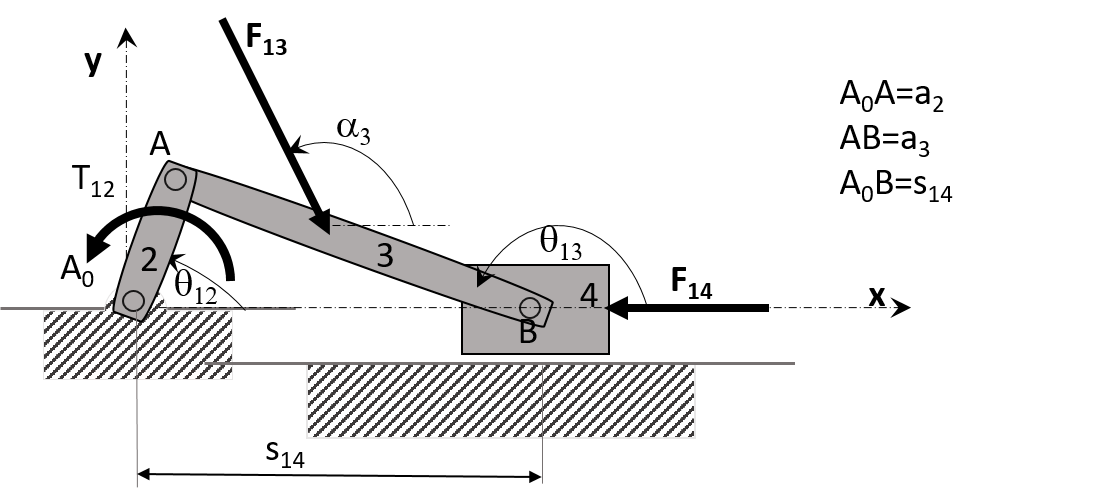 Not 1: Sonuçlarınızı karşılaştırınız. Çözümlerinizde matris tersi almak vs. gibi uygulamalar için bilgisayar uygulamalarından yararlanabilirsiniz.Not 2: Ders notlarında dört çubuk mekanizması için matlab çözümü ve web sayfasında aynı problemin excel ile çözümü mevcuttur. Çözümlerinizde yararlanmak için örnek alabilirsiniz.Soru 2. Çözüm: Çözüme Yaptığı Katkılar için Sayın Muhammed Yusuf Yarlıgaç’a teşekkür ederim.4 uzvun SCD’ına bakıldığında ’i belirleye bildiğimizi ’yi belirleyemediğimizi görürüz.3 uzvunun SCD’ına bakarsak  belirlendiği için etki tepki yasasından   olduğunu söyleyebiliriz.Böylelikle 3 uzvunda bilinmeyenler;  olarak kalmaktadır. Dikkat edilirse 3 bilinmeyen vardır ve bir uzuv için iki kuvvet bir moment olmak üzere 3 denklem yazılabilir. Dolayısıyla tüm bilinmeyenler çözülür.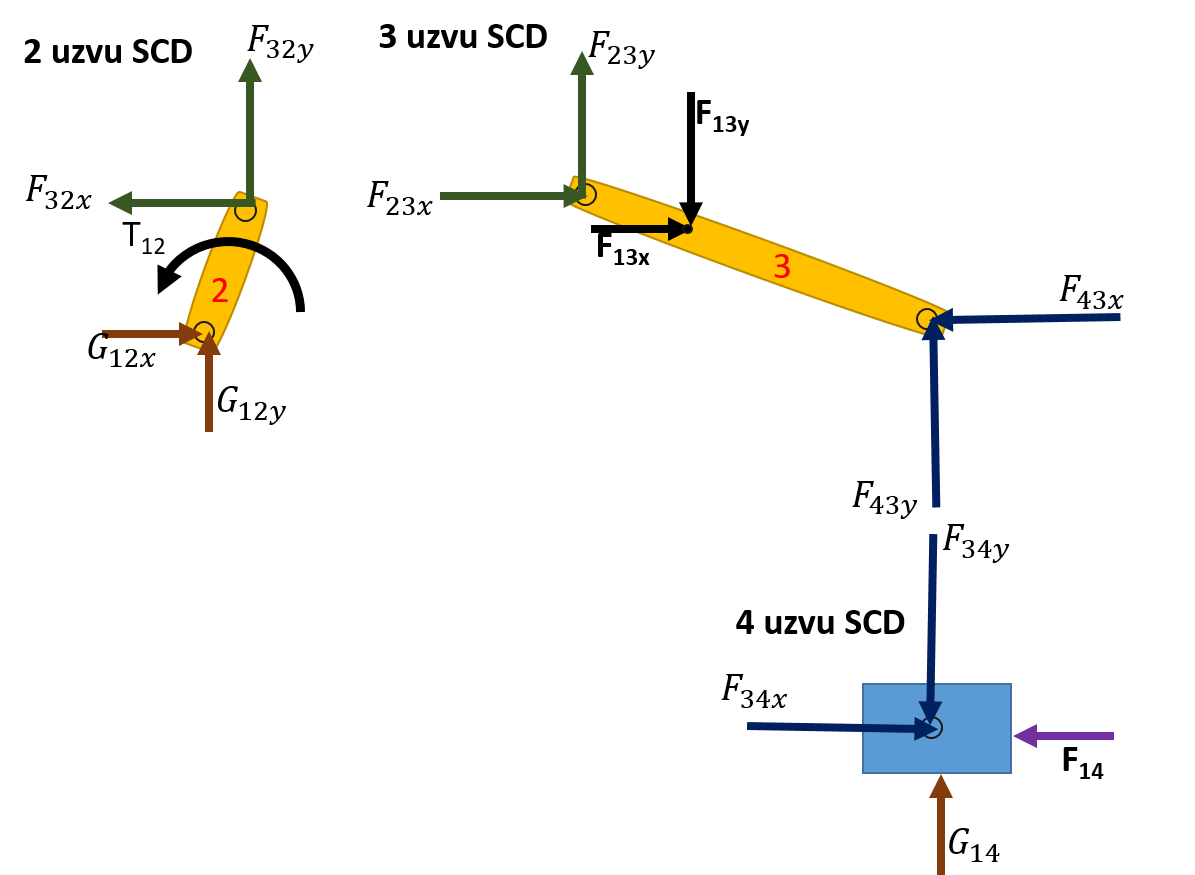 Üç uzvu için;F13=[750*cos(300*pi/180) 750*sin(300*pi/180) 0]F13 = 375.0000 -649.5191r1=[0.75*cos(163.22*pi/180) 0.75*sin(163.22*pi/180)  0];r2=[0.4*cos(163.22*pi/180) 0.4*sin(163.22*pi/180)  0];syms F23x F23yF23=[F23x F23y 0]R=cross(r1,F23)+cross(r2,F13);R=vpa(R,4)İki Uzvu için;F32=[-125 -248.2941 0];r3=[0.25*cos(60*pi/180) 0.25*sin(60*pi/180)  0];R1=cross(r3,F32)+[0 0 T12];vpa(R1(3),4)